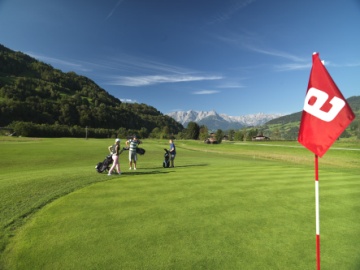 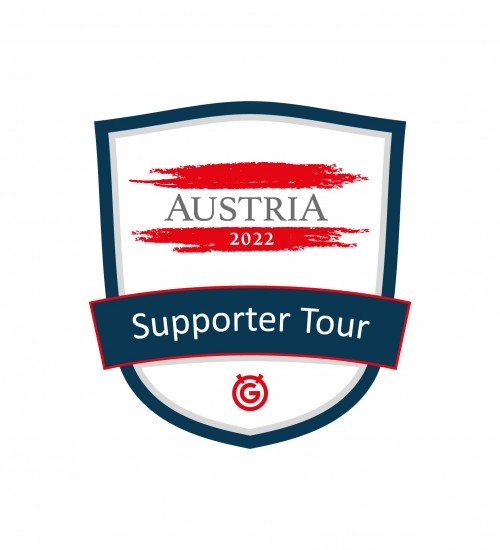 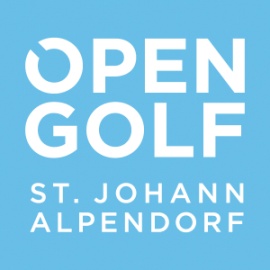 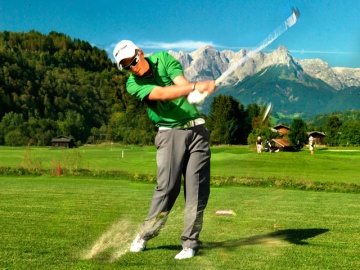 AUSTRIA2022 Supporter TourMit der Anmeldung stimmen Sie der Veröffentlichung Ihres Namens in der Start- und Ergebnisliste auf golf.at zu.Termin und StartSamstag, 23. Mai und 15. August 2015. Reihenstart ab 10:00 Uhr.AustragungVorgabewirksames Zählspiel nach Stableford über 18 Löcher für Golfer mit Platzerlaubnis am BLUE COURSE von OPEN GOLF St. Johann Alpendorf.SpielbedingungenGespielt wird nach den Offiziellen Golfregeln (einschließlich Amateurstatut) des R&A-Rules-Limited, den ÖGV–Vorgaben- und Spielbestimmungen, den aktuellen ÖGV-Wettspielbedingungen (Jahrbuch) sowie den Platzregeln von OPEN GOLF St. Johann Alpendorf.Teilnehmersind Amateur- Golferinnen und Golfer mit einer Vorgabe bis -54. WertungDrei etwa gleichgroßen HCP-Gruppen für die Nettowertung sowie Brutto Damen und Herren.Nennungenunter Angabe von Name, Stammvorgabe und Heimatclub im Office des OPEN GOLF St. Johann Alpendorf, Urreiting 105, 5600 St. Johann, +43 6462 22 652, info@golfsanktjohann.atGebührenStartgeld:   20 Euro inkl. Halfway-Verpflegung Greenfee:  40 Euro (15 Euro für Kinder und Jugendliche bis Jg. 1996)MeldeschlussJeweils einen Tag vor dem Turnier um 12:00 Uhr SiegerehrungAnschließend in der Club Lounge Preise1. Brutto Damen und Herren sowie 1., 2. und 3. Netto je GruppeNearest to the Pin, Longest Drive Damen und HerrenWettspielleitungWerner Guggenbichler und Niclas Tyroff